Publicado en  el 26/10/2015 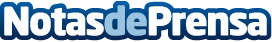 “La señora Brackets, la niñera, el nieto bastardo y Emma Suárez” , premiada en el 24 FCM-PNR. Gerardo Carreras (APPA): producción. Participación en los premios de Behind the Movies.Datos de contacto:Nota de prensa publicada en: https://www.notasdeprensa.es/la-senora-brackets-la-ninera-el-nieto-bastardo Categorias: Nacional Cine Sociedad Premios http://www.notasdeprensa.es